РЕШЕТИЛІВСЬКА СЕЛИЩНА РАДА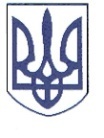 РЕШЕТИЛІВСЬКОГО РАЙОНУ ПОЛТАВСЬКОЇ ОБЛАСТІВИКОНАВЧИЙ КОМІТЕТРІШЕННЯ  30 березня 2016 року                                                                                 № 45Про надання дозволів дарування на ім’я недієздатної особи Гречки Юрія Івановича частини квартири та надання дозволу опікуну на укладання від його імені договору купівлі-продажу 1/3 частини будинку При розгляді заяв та відповідних документів гр. Гречко Валентина Івановича опікуна недієздатного гр. Гречко Юрія Івановича та гр. Гречко Олександра Валентиновича, Гречко Андрія Валентиновича, які проживають за адресою: м. Кременчук, вул. Артема, 2, кв. 103 встановлено, що Гречко О.В. та Гречко А.В. бажають укласти договір відчуження своїх частин квартири за адресою: м. Кременчук, вул. Артема, 2, кв. 103 на користь недієздатного, які належать їм на праві спільної сумісної власності на підставі свідоцтва про право власності від 20.01.1997 р, № 1146/46. Одночасно опікун Гречко В.І. бажає здійснити продаж 1/3 частини будинку за адресою: смт. Решетилівка, вул. Пустовара, 8 від імені недієздатного та відповідно зняття недієздатного з реєстраційного обліку за місцем реєстрації.Недієздатному належить на праві приватної спільної часткової власності на підставі свідоцтва про право на спадщину, виданого Решетилівською державною нотаріальною конторою серія та номер 1-116 виданий 23.01.2015 року 1/3 частина житлового будинку за адресою: смт. Решетилівка, вул. Пустовара, 8.Враховуючи, що права недієздатного Гречко Юрія Івановича обмежені не будуть, керуючись ч.2, ч.3 ст. 41, ч. 3 ст.71, Цивільного кодексу України, п.п. 4 п. "б" ч. 1 ст. 34 Закону України "Про місцеве самоврядування в Україні", виконавчий комітет міської ради вирішив:1.Надати дозвіл гр. Гречко Валентину Івановичу прийняти в дар від імені недієздатного Гречко Юрія Івановича частки квартири від гр. Гречко Олександра Валентиновича та гр. Гречко Андрія Валентиновича за адресою: м. Кременчук, вул. Артема, 2, кв. 103, укласти та підписати договір дарування.2.Надати опікуну гр. Гречко Валентину Івановичу дозвіл на укладання договору купівлі-продажу 1/3 частини житлового будинку за адресою: смт. Решетилівка, вул. Пустовара, буд. 8 від імені недієздатного Гречко Юрія Івановича та відповідно зняття недієздатного з реєстраційного обліку за місцем реєстрації.Селищний голова                                                        В.В.Кузьменко